CSS SPRING YARD SALE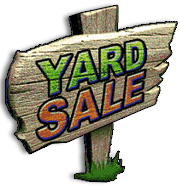 SPRING IS HERE AND SO IS SPRING CLEANING! WE ARE HOSTING OUR ANNUAL INDOOR YARD SALE IN THE CSS GYM ON:SATURDAY MAY 13 from 8am-12.WE ARE LOOKING FOR DONATIONS OF CLOTHING, SPORTING GOODS, HOUSEHOLD ITEMS, BOOKS, TOYS, DECORATIONS – YOU NAME IT!DROP OFF WILL BE FRIDAY MAY 12 FROM 4-8PM. Volunteers are needed to work for the setup Friday evening (4-8pm), the sale Saturday morning (8am-12) and to help with the cleanup at the end (12-2pm).ALL FUNDS GO TO SUPPORT CSSFA ACTIVITIES. THINK ABOUT DONATING, VOLUNTEERING AND DOING SOME SHOPPING!IF YOU ARE INTERESTED IN VOLUNTEERING, CONTACT cssyardsale@gmail.com, with the times you are available (and the number of hours you can give) or provide your contact information below, send it back in your child’s communication bag and we’ll be in touch!  THANK YOUCSS YARD SALE VOLUNTEER FORMName: ___________________  		Phone:___________________ Email:____________________  	Time/s avail:______________Return by May 4th Please